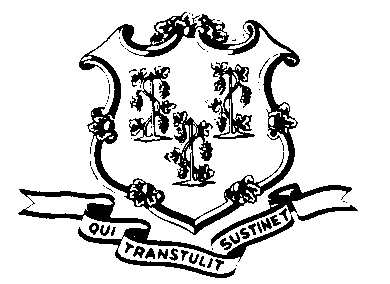 STATE OF CONNECTICUTRecords Retention and Disposition PolicyAcknowledgment of ReceiptSTATE OF CONNECTICUTRecords Retention and Disposition PolicyAcknowledgment of ReceiptSTATE OF CONNECTICUTRecords Retention and Disposition PolicyAcknowledgment of ReceiptSTATE OF CONNECTICUTRecords Retention and Disposition PolicyAcknowledgment of ReceiptSTATE OF CONNECTICUTRecords Retention and Disposition PolicyAcknowledgment of ReceiptSTATE OF CONNECTICUTRecords Retention and Disposition PolicyAcknowledgment of ReceiptSTATE OF CONNECTICUTRecords Retention and Disposition PolicyAcknowledgment of ReceiptSTATE OF CONNECTICUTRecords Retention and Disposition PolicyAcknowledgment of ReceiptPursuant to §1-240 and §53-153 of the General Statutes of Connecticut, unauthorized removal or destruction of public records, as defined in §1-200(5), is a misdemeanor or a felony offense and is punishable by fine or imprisonment.Pursuant to §1-240 and §53-153 of the General Statutes of Connecticut, unauthorized removal or destruction of public records, as defined in §1-200(5), is a misdemeanor or a felony offense and is punishable by fine or imprisonment.Pursuant to §1-240 and §53-153 of the General Statutes of Connecticut, unauthorized removal or destruction of public records, as defined in §1-200(5), is a misdemeanor or a felony offense and is punishable by fine or imprisonment.Pursuant to §1-240 and §53-153 of the General Statutes of Connecticut, unauthorized removal or destruction of public records, as defined in §1-200(5), is a misdemeanor or a felony offense and is punishable by fine or imprisonment.Pursuant to §1-240 and §53-153 of the General Statutes of Connecticut, unauthorized removal or destruction of public records, as defined in §1-200(5), is a misdemeanor or a felony offense and is punishable by fine or imprisonment.Pursuant to §1-240 and §53-153 of the General Statutes of Connecticut, unauthorized removal or destruction of public records, as defined in §1-200(5), is a misdemeanor or a felony offense and is punishable by fine or imprisonment.Pursuant to §1-240 and §53-153 of the General Statutes of Connecticut, unauthorized removal or destruction of public records, as defined in §1-200(5), is a misdemeanor or a felony offense and is punishable by fine or imprisonment.Pursuant to §1-240 and §53-153 of the General Statutes of Connecticut, unauthorized removal or destruction of public records, as defined in §1-200(5), is a misdemeanor or a felony offense and is punishable by fine or imprisonment.I,, have received a copy of the State of Connecticut Public, have received a copy of the State of Connecticut Public, have received a copy of the State of Connecticut Public, have received a copy of the State of Connecticut PublicI,(Type or print full name), have received a copy of the State of Connecticut Public, have received a copy of the State of Connecticut Public, have received a copy of the State of Connecticut Public, have received a copy of the State of Connecticut PublicRecords Policy 05: Disposition of Public Records. Records Policy 05: Disposition of Public Records. Records Policy 05: Disposition of Public Records. Records Policy 05: Disposition of Public Records. Records Policy 05: Disposition of Public Records. Records Policy 05: Disposition of Public Records. SignatureSignatureSignatureDateRecords Retention and Disposition Policy Acknowledgement of Receipt (Form RC-001) issued by the Connecticut State Library, Office of the Public Records Administrator (revised 12/2013)Records Retention and Disposition Policy Acknowledgement of Receipt (Form RC-001) issued by the Connecticut State Library, Office of the Public Records Administrator (revised 12/2013)Records Retention and Disposition Policy Acknowledgement of Receipt (Form RC-001) issued by the Connecticut State Library, Office of the Public Records Administrator (revised 12/2013)Records Retention and Disposition Policy Acknowledgement of Receipt (Form RC-001) issued by the Connecticut State Library, Office of the Public Records Administrator (revised 12/2013)Records Retention and Disposition Policy Acknowledgement of Receipt (Form RC-001) issued by the Connecticut State Library, Office of the Public Records Administrator (revised 12/2013)Records Retention and Disposition Policy Acknowledgement of Receipt (Form RC-001) issued by the Connecticut State Library, Office of the Public Records Administrator (revised 12/2013)Records Retention and Disposition Policy Acknowledgement of Receipt (Form RC-001) issued by the Connecticut State Library, Office of the Public Records Administrator (revised 12/2013)Records Retention and Disposition Policy Acknowledgement of Receipt (Form RC-001) issued by the Connecticut State Library, Office of the Public Records Administrator (revised 12/2013)